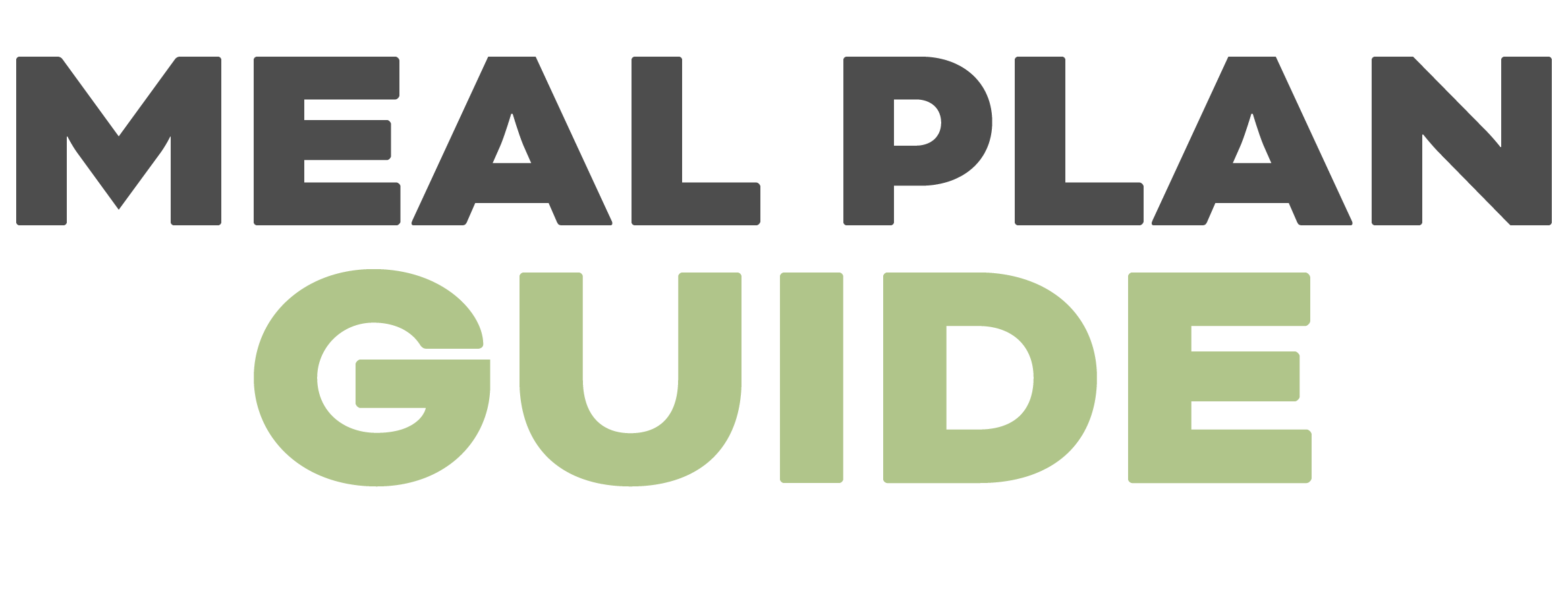 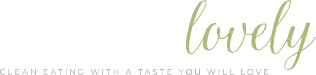 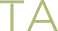 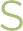 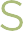 DINNERMEALINGREDIENTS NEEDEDMONSesame chicken green bean stir fryTUESMahi mahi with chili lime butter, asparagus, cauliflower riceWEDSBBQ chicken BLT saladTHURSThai curry meatballs over cauliflower riceFRISkillet chicken parmesanSATMini meatloaf muffins, mashed cauliflower, roasted broccoliSUNSkillet chicken + tomatoes with basil butter, cauliflower riceLUNCHMEALINGREDIENTS NEEDEDMONLettuce bun turkey sandwichesTUESLettuce bun turkey sandwichesWEDSLettuce bun turkey sandwichesTHURSLettuce bun turkey sandwichesFRILettuce bun turkey sandwichesSATLettuce bun turkey sandwichesSUNLettuce bun turkey sandwichesBREAKFASTMEALINGREDIENTS NEEDEDMONArugula breakfast saladTUESArugula breakfast saladWEDSArugula breakfast saladTHURSArugula breakfast saladFRIArugula breakfast saladSATArugula breakfast saladSUNArugula breakfast saladEXTRASVEGGIESFRUITSNACKSDRINKSKID FOODOTHER